Name:   Underon the righton topbehindDebajoDerechaencimaDetrasIn fronton the leftbetweeninsideFrenteIzquierdaEntreDentro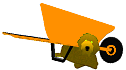 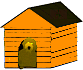 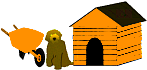 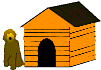 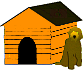 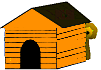 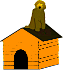 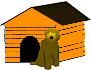 